RESULTADO – TOMADA DE PREÇON° 2023111TP33637HEMUO Instituto de Gestão e Humanização – IGH, entidade de direito privado e sem finslucrativos, classificado como Organização Social, vem tornar público o resultado daTomada de Preços, com a finalidade de adquirir bens, insumos e serviços para o HEMU-Hospital Estadual da Mulher, com endereço à Rua R-7, S/N, Setor Oeste, Goiânia,CEP: 74.125-090.Bionexo do Brasil LtdaRelatório emitido em 23/03/2023 11:23CompradorIGH - HEMU - Hospital Estadual da Mulher (11.858.570/0002-14)Rua R 7, esquina com Av. Perimetral s/n - Setor Oeste - GOIÂNIA, GO CEP: 74.530-020Relação de Itens (Confirmação)Pedido de Cotação : 264995351COTAÇÃO Nº 33637 - MANUTENÇÃO PREDIAL - HEMU JANEIRO/2023Frete PróprioObservações: *PAGAMENTO: Somente a prazo e por meio de depósito em conta PJ do fornecedor. *FRETE: Só serãoaceitas propostas com frete CIF e para entrega no endereço: RUA R7 C/ AV PERIMETRAL, SETOR OESTE, Goiânia/GOCEP: 74.125-120, dia e horário especificado. *CERTIDÕES: As Certidões Municipal, Estadual de Goiás, Federal, FGTSe Trabalhista devem estar regulares desde a data da emissão da proposta até a data do pagamento.*REGULAMENTO: O processo de compras obedecerá ao Regulamento de Compras do IGH, prevalecendo este emrelação a estes termos em caso de divergência.Tipo de Cotação: Cotação NormalFornecedor : Todos os FornecedoresData de Confirmação : TodasFaturamentoMínimoValidade daPropostaCondições dePagamentoFornecedorPrazo de EntregaFrete ObservaçõesMarlene Custodia De AraujoLagaresGOIÂNIA - GO5 dias apósconfirmação1R$ 500,000020/01/202328 ddlCIFnullEvando Lagares - (62) 3942-5787americacomercialservicos@gmail.comMais informaçõesProgramaçãode EntregaPreçoUnitário FábricaPreçoProdutoCódigoFabricante Embalagem Fornecedor Comentário JustificativaRent(%) Quantidade Valor Total UsuárioDaniellyEvelynPereira DaAREIA MEDIALAVADA -> AREIADE CIMENTO -AREIA MEDIALAVADA -METROMarleneCustodia DeAraujoR$R$4 MetroCúbicoR$12346798----AVULSAAVULSAAVULSAAVULSAnullnullnullnull----Cruz259,0000 0,00001.036,0000METRO CÚBICOCUBICO - RBLagares25/01/202308:38ASSENTOCOM TAMPAPARA VASOSANITARIOUNIVERSALOVAL -DaniellyEvelynPereira DaCruzASSENTO COMTAMPA PARA VASOSANITARIOMarleneCustodia DeAraujoR$R$R$417,6000487703986224 Unidade17,4000 0,0000UNIVERSAL OVALLagares25/01/202308:38ALUMASADaniellyEvelynPereira DaCruzMarleneCustodia DeAraujoBARRA DEFERRO 8 MMBARRA DE FERRO 8MM - UNIDADER$R$R$267,40004 Unidade66,8500 0,0000-GERDAULagares25/01/202308:38DaniellyEvelynPereira DaCruzBUCHA S-10C/ PARAFUSOCABECACHATA -IVASAMarleneCustodia DeAraujoBUCHA S-10 C/PARAFUSO CABECA 11763CHATA - UNIDADER$R$100 Unidade R$ 35,00000,3500 0,0000Lagares25/01/202308:38DaniellyEvelynPereira DaCruzBUCHATIJOLOFURADO 6MMMarleneCustodia DeAraujoBUCHA TIJOLOFURADO 6MM -UNIDADER$R$563998239983--AVULSAAVULSAnullnull--200 Unidade R$ 14,0000200 Unidade R$ 24,00000,0700 0,0000-IVASALagares25/01/202308:38BUCHA TIJOLOFURADO 8MM -BUCHATIJOLOMarleneCustodia DeR$R$DaniellyEvelyn0,1200 0,0000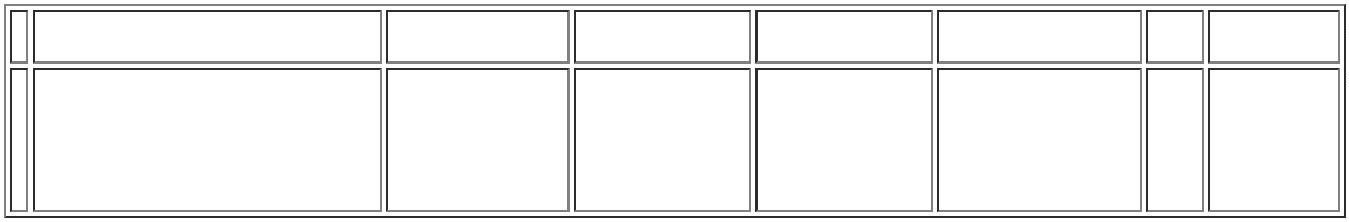 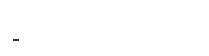 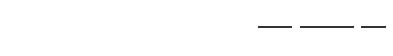 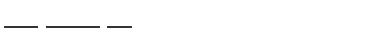 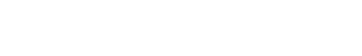 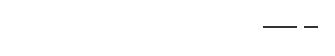 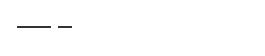 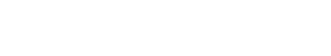 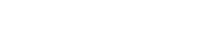 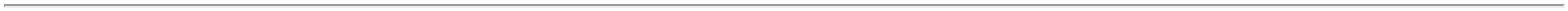 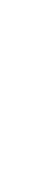 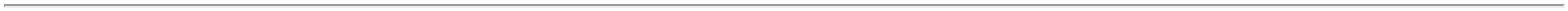 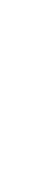 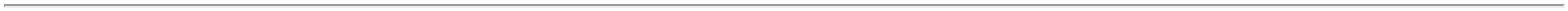 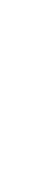 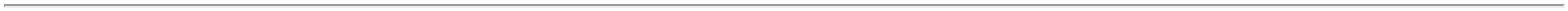 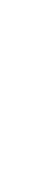 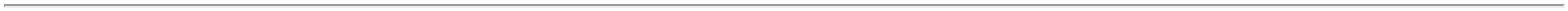 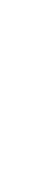 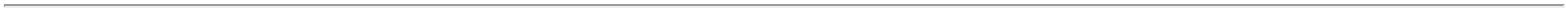 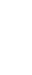 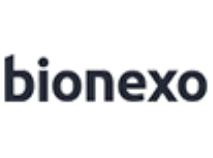 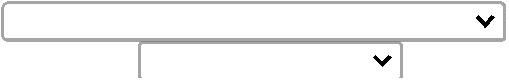 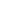 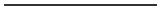 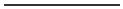 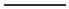 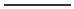 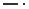 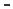 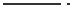 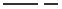 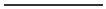 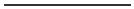 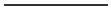 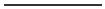 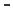 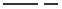 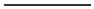 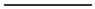 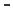 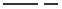 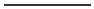 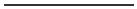 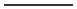 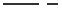 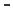 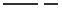 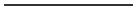 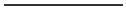 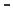 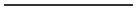 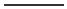 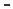 UNIDADEFURADO 8MM- IVASAAraujoLagaresPereira DaCruz25/01/202308:38DaniellyEvelynPereira DaCruzESPUMAEXPANSIVAMarleneCustodia DeAraujoESPUMAEXPANSIVA 500ML 37653R$R$R$198,0000789--------AVULSAAVULSAAVULSAAVULSAAVULSAAVULSAAVULSAAVULSAnullnullnullnullnullnullnullnull--------10 Unidade500ML -19,8000 0,0000-UNIDADEUNIPEGALagares25/01/202308:38DaniellyEvelynFORMAO ACOLADOSCHANFRADOS 6MM> LARGURA 6 MMCOMP 280 MM -UNIDADEFORMAO ACOLADOSCHANFRADOSMarleneCustodia DeAraujoPereira Da2 Unidade R$ 39,6000 CruzR$R$17134025660467-19,8000 0,00006MM -LagaresFAMASTIL25/01/202308:38DaniellyEvelynPereira DaCruzPARAFUSOSEXTAVADOC/ ROSCASOBERBA 5/1BELENUSPARAFUSOSEXTAVADO C/ROSCA SOBERBAMarleneCustodia DeAraujoR$R$R$105,0000100 Unidade1,0500 0,00005/1 - UNIDADELagares-25/01/202308:38DaniellyEvelynPONTEIRO P/MARTELETESDS 20 X 250MM - MTXMarleneCustodia DeAraujoPONTEIRO P/MARTELETE SDS0 X 250 MMPereira Da2 Unidade R$ 23,5000 CruzR$R$10123411,7500 0,00002Lagares25/01/202308:38DaniellyEvelynPereira DaCruzREGISTRO DEGAVETA 3/4COMMarleneCustodia DeAraujoREGISTRO DEGAVETA 3/4 COM 59872ACABAMENTOR$R$R$214,800011114 Unidade4 Unidade10 Unidade53,7000 0,0000ACABAMENTOLagares-REAL25/01/202308:38DaniellyEvelynPereira DaCruzREGISTRO DEPRESSAO 3/4COMMarleneCustodia DeAraujoREGISTRO DEPRESSÃO 3/4 COM 59871ACABAMENTOR$R$R$151,400037,8500 0,0000ACABAMENTOLagares-REAL25/01/202308:38DaniellyEvelynPereira DaCruzSILICONEINCOLORTUBO 280GRMarleneCustodia DeAraujoSILICONER$R$R$158,0000INCOLOR TUBO80GR.4410415,8000 0,00002-REFOCLagares25/01/202308:38DaniellyEvelynTALHADEIRASEXTAVADAPARAMarleneCustodia DeAraujoTALHADEIRASEXTAVADA PARA 44412CONCRETO 20CMPereira Da2 Unidade R$ 75,7000 CruzR$R$CONCRETO37,8500 0,000020CM -Lagares25/01/202308:38SOUTOTAMPA P/RALOQUADRADO150MM ACOINOX COMCAIXILHO -RALINOXDaniellyEvelynPereira DaCruzTAMPA P/ RALOQUADRADO 150MMACO INOX COMCAIXILHO - PEÇAMarleneCustodia DeAraujoR$R$R$160,00001156399517531--AVULSAAVULSAnullnull--10 Unidade10 Lata16,0000 0,0000Lagares25/01/202308:38TINTA ACRILICABRANCO NEVE C/ACABAMENTOACABAMENTOACETINADO/FOSCOAVELUDADO18 LT -CORALUNIVERSOMarleneCustodia DeAraujoR$R$R$DaniellyEvelynPereira DaCruz610,0000 0,00006.100,0000ACETINADO 18L ->Lagares-ACABAMENTOACETINADO/FOSCO25/01/202308:38AVELUDADO -COMPOSICAOGERAL DA TINTAAGUA. RESINA ABASE DEDISPERSAOAQUOSA DECOPOLIMEROSESTIRENO-ACRILICO.FUNGICIDA EBACTERICIDA ABASE DEISOTIAZOLINONAS.-VALIDADE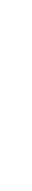 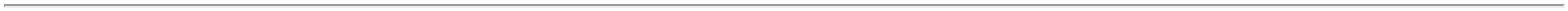 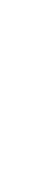 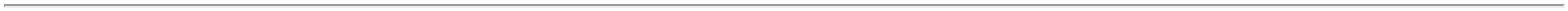 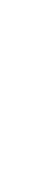 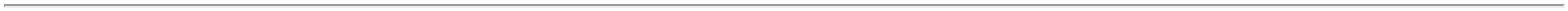 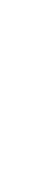 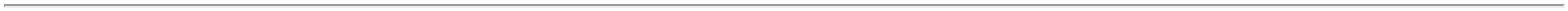 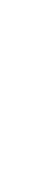 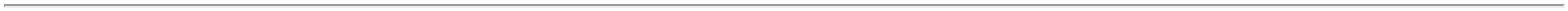 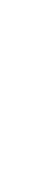 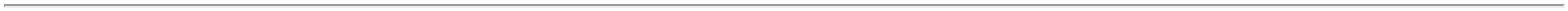 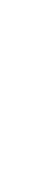 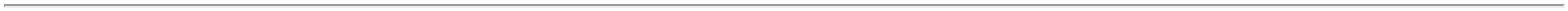 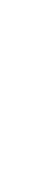 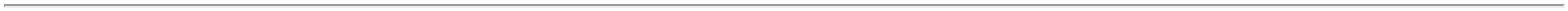 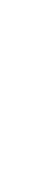 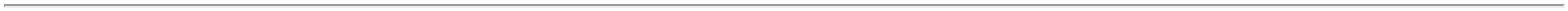 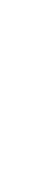 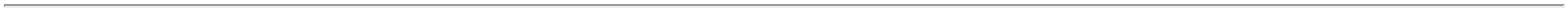 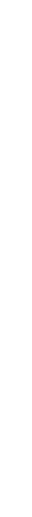 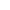 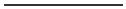 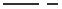 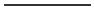 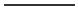 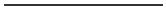 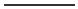 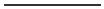 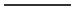 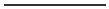 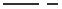 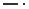 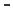 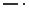 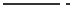 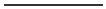 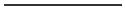 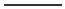 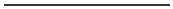 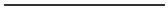 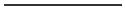 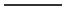 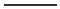 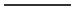 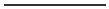 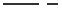 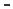 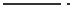 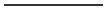 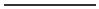 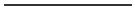 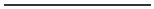 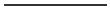 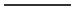 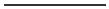 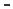 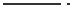 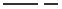 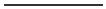 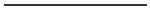 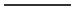 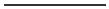 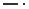 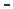 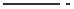 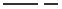 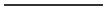 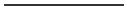 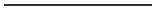 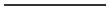 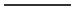 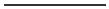 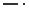 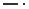 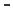 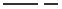 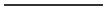 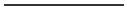 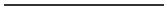 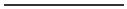 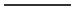 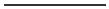 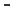 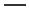 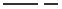 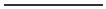 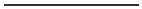 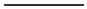 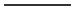 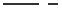 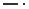 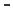 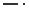 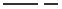 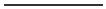 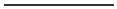 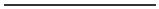 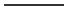 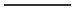 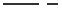 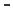 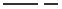 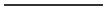 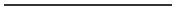 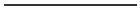 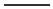 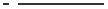 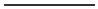 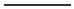 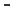 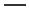 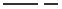 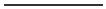 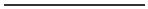 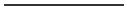 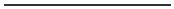 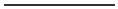 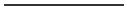 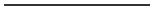 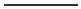 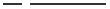 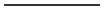 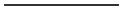 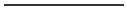 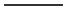 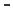 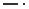 MINIMA(EMBALAGEMFECHADA E SEMUSO) 2 ANOS. -DILUICAO MINIMO30% PARAPINTURA SOBREMASSA CORRIDA.ACRILICA.DRYWALL OUGESSO. -RENDIMENTOMINIMO POREMBALAGEM (18L)SUPERIOR A 300M2/DEMAO. -TINTA ESPECIFICAPARA USO EMAMBIENTESINTERNOS EEXTERNOS. -TEMPO MAXIMODE SECAGEM DATINTA AO TOQUE 2HORAS. - TEMPOMAXIMO DESECAGEM DATINTA ENTREDEMAOS 4 HORAS.-A TINTA NAODEVE POSSUIRCHEIRO. EM CASODE CHEIRO LEVE ANAO DETECTAVELO MESMO DEVESAIRCOMPLEMENTE DOAMBIENTE EM NOMAXIMO 3 HORASAPOS AAPLICACAO. - ATINTA DEVEPOSSUIRACABAMENTOPROTETIVO ACONTAMINACAOPORMICRORGANISMOSBACTERIAS.FUNGOS E MOFOPOR NO MINIMO 1ANO APOS AAPLICACAO DATINTA. - LATATORNEIRAAUTOMATICAPRESSMATICTORNEIRAAUTOMATICAMESALAVATORIOBICA MEDIADaniellyEvelynPereira DaCruzP/MESA DEMarleneCustodia DeAraujoLAVATORIO ->REFERENCIA;PRESSMATIC MESAR$R$R$1711265-AVULSAnull-10 Unidade223,0000 0,00002.230,0000Lagares22,5 CM -FAUSE25/01/202308:38110CR CODIGO7160806 -UNIDADE1DaniellyEvelynPereira DaCruzVEDA CALHAPU TUBO280GR - TEKBONDMarleneCustodia DeAraujoVEDA CALHA P.U.10MLR$R$R$144,50001855277-AVULSAnull-10 Unidade314,4500 0,0000Lagares25/01/202308:38TotalParcial:R$7706.006.011.394,5000Total de Itens da Cotação: 18Total de Itens Impressos: 18TotalGeral:R$11.394,5000Clique aqui para geração de relatório completo com quebra de página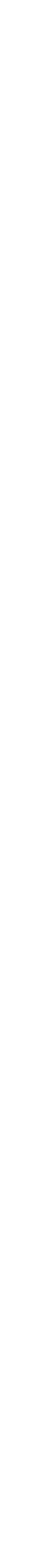 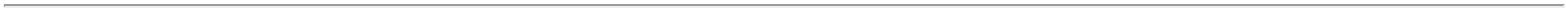 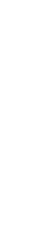 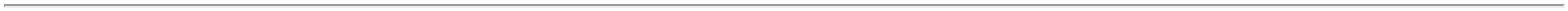 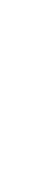 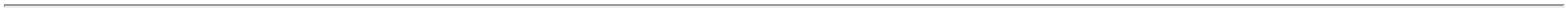 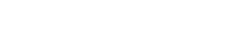 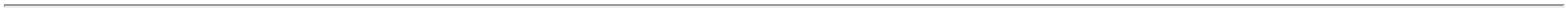 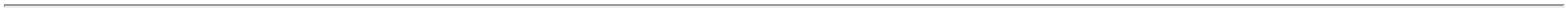 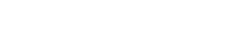 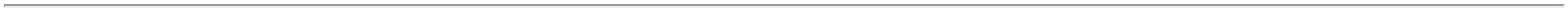 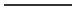 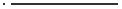 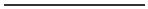 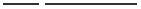 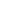 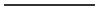 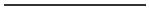 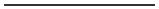 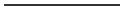 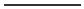 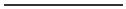 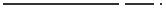 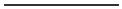 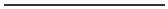 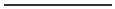 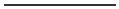 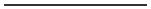 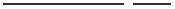 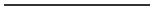 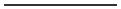 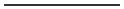 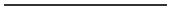 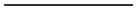 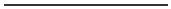 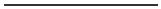 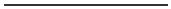 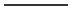 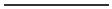 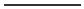 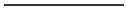 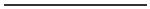 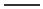 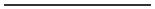 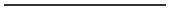 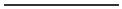 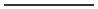 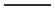 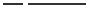 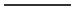 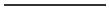 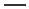 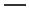 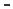 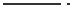 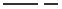 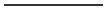 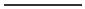 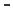 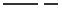 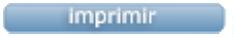 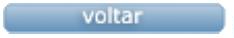 